PREPOSIÇÕES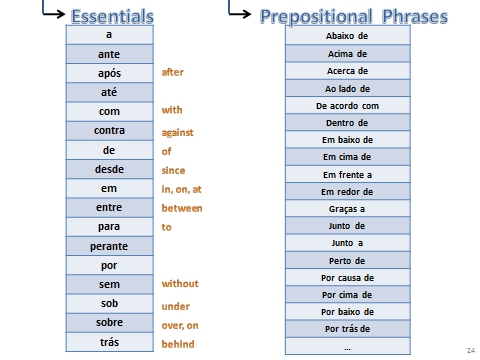 